Temario Sextos Básicos – Historia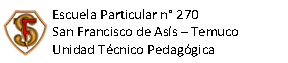 Temario Sextos Básicos – HistoriaContenidos a considerarSugerencias de estudioSugerencias de estudioConstitución Política y Derechos HumanosIndependencia de Chile y AméricaConstrucción de la República (1818-1833)Labor del Estado y aportes en el siglo XIXExpansión territorial siglo XIXCuestión socialChile siglo XX, problemáticas sociales y políticaQuiebre de la democracia y Golpe de EstadoChile en dictadura y recuperación democraciaAmbientes naturales y poblamiento chileno. Texto del Estudiante Contenido del CuadernoRevisión de GUÍAS aplicadas durante el año académico. Texto del Estudiante Contenido del CuadernoRevisión de GUÍAS aplicadas durante el año académico. Tipos de preguntasTipos de preguntasNúmero de Preguntas Selección múltipleDesarrolloSelección múltipleDesarrollo35Contenidos a considerarSugerencias de estudioSugerencias de estudioConstitución Política y Derechos HumanosIndependencia de Chile y AméricaConstrucción de la República (1818-1833)Labor del Estado y aportes en el siglo XIXExpansión territorial siglo XIXCuestión socialChile siglo XX, problemáticas sociales y políticaQuiebre de la democracia y Golpe de EstadoChile en dictadura y recuperación democraciaAmbientes naturales y poblamiento chileno. Texto del Estudiante Contenido del CuadernoRevisión de GUÍAS aplicadas durante el año académico. Texto del Estudiante Contenido del CuadernoRevisión de GUÍAS aplicadas durante el año académico. Tipos de preguntasTipos de preguntasNúmero de Preguntas Selección múltipleDesarrolloSelección múltipleDesarrollo35